А Д М И Н И С Т РА Ц И ЯЗАПЛАВНЕНСКОГО СЕЛЬСКОГО ПОСЕЛЕНИЯЛЕНИНСКОГО МУНИЦИПАЛЬНОГО РАЙОНАВОЛГОГРАДСКОЙ ОБЛАСТИП О С Т А Н О В Л Е Н И Еот 06.06. 2024 № 48О дополнительных требованиях пожарной безопасности в период действия особого противопожарного режима на территории Заплавненского сельского поселения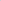 В соответствии с Федеральными законами от 21.12.1994 № 69-ФЗ «О пожарной безопасности», от 06.10.2003 № 131-ФЗ «Об общих принципах организации местного самоуправления в Российской Федерации», Федеральным законом от 22.07.2008 № 123-ФЗ «Технический регламент о требованиях пожарной безопасности», постановлением Правительства РФ от 16.09.2020 № 1479 «Об утверждении Правил противопожарного режима в Российской Федерации», статьей 15.1 Закона Волгоградской области от 28.04.2006 № 1220ОД «О пожарной безопасности», постановлением Губернатора Волгоградской области от 05.06.2024 № 298 «Об особом противопожарном режиме на территории Волгоградской области», в целях защиты жизни и здоровья граждан, имущества, интересов общества от пожаров недопущения негативного развития лесопожарной обстановки, предотвращения угрозы населенным пунктам и объектам экономики и в связи с повышением пожарной опасности, руководствуясь Уставом Заплавненского сельского поселения, администрация Заплавненского сельского поселения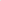 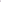 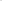 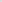 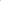 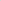 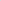 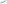 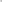 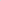 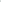 ПОСТАНОВЛЯЕТ:1.Ввести в период особого противопожарного режима с 08 часов 00 минут 06.06.2024 до отмены особого противопожарного режима Губернатором Волгоградской области, следующие дополнительные требования пожарной безопасности на территории Заплавненского сельского поселения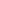 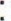 а) запрет на; - разведение костров, использование открытого огня для приготовления пищи вне специально отведенных и оборудованных для этого мест, а также сжигание мусора, травы, листвы и иных отходов, материалов и изделий на территории района, в том числе на территориях организаций, приусадебных, садовых и дачных участках, за исключением использования открытого огня и разведения костров в процессе организации и проведения согласованных мероприятий, при условии обеспечения организаторами таких мероприятий требований пожарной безопасности, в соответствии с приложением № 4 к Правилам противопожарного режима в Российской Федерации, утвержденным постановлением Правительства Российской Федерации от 16.09.2020 ГЫ 1479;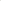 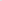 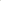 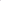 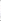 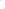 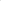 - складирование, хранение, накопление мусора, отходов, травы, листьев, веток и порубочных остатков продолжительностью более одних суток;- запуск неуправляемых изделий из горючих материалов, у которых принцип подъема на высоту основан на нагревании воздуха внутри конструкции с помощью открытого огня, разведение костров, сжигание мусора, стерни, пожнивных остатков, проведение всех видов пожароопасных работ, кроме мест, специально отведенных для указанных видов работ;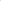 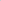  - разведение огня в мангалах и ином приспособленном для приготовления пищи оборудования в лесных массивах, лесополосах и парковых зонах, кроме мест, специально отведенных для приготовления пищи, оборудованных средствами пожаротушения;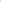 б) регулярное проведение очистки:- территорий организаций и предприятий Заплавненского сельского поселения, независимо от форм собственности, от горючих отходов, сухой травы, камыша, спиленных веток и деревьев, а также прилегающей территории на расстояние не меньше 10 метров или до ближайшей проезжей части улицы, силами организаций и предприятий, полос отвода автомобильных дорог от горючих отходов, сухой травы, камыша, спиленных веток и деревьев организациями, эксплуатирующими полосы отвода автомобильных дорог;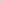 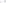 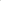 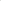 - территорий, прилегающих к частным домовладениям, от горючих отходов, сухой травы, камыша, спиленных веток и деревьев, а также прилегающей территории на расстояние не меньше 10 метров или до ближайшей проезжей части улицы, владельцами домовладений;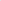 - территорий собственниками земельных участков, приобретенных под строительство жилых домовладений и иных построек от горючих отходов, сухой травы, камыша, спиленных веток и деревьев, а также прилегающей территории на расстояние не меньше 10 метров или до ближайшей проезжей части улицы;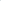 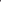 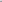 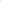 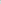 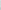 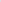 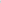 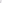 2. В период действия особого противопожарного режима на территории Заплавненского сельского поселения;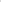  - разместить в общедоступных и часто посещаемых гражданами местах отдыха, а также на путях следования к ним аншлагов (табличек) с информацией об ограничениях и запретах, действующих в условиях особого противопожарного режима, и административной ответственности, предусмотренной за их нарушение;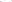 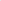 - обеспечить создание запасов горюче-смазочных материалов для ликвидации возникающих пожаров;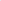  - поддерживать	в	надлежащем	состоянии	противопожарные  минерализованные полосы до ширины не менее 15 метров по границам территорий населенных пунктов, мест отдыха населения, в пределах полос отвода автомобильных дорог, земель сельскохозяйственного назначения;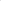 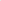 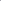 - организовать патрулирование населенных пунктов и прилегающих к ним зон добровольными пожарными и гражданами;- организовать регулярное информирование населения о соблюдении требований пожарной безопасности в условиях особого противопожарного режима и мероприятиях, обязательных для исполнения населением;- создать условия для привлечения населения к тушению пожаров в населенных пунктах и на граничащих с лесным фондом территориях в рамках реализации полномочий по обеспечению первичных мер пожарной безопасности;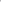 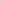 - организовать проведение на территории сельского поселения рейдов по выявлению, пресечению и документированию административных правонарушений, предусмотренных статьей 14.9.3 Кодекса Волгоградской области об административной ответственности от 11.06.2008 № 1693-ОД, с участием сотрудников органов местного самоуправления сельского поселения, членов административных комиссий, сотрудников подразделений (государственных учреждений) противопожарной службы Волгоградской области, а также сотрудников подразделений федеральной противопожарной службы, сотрудников полиции;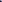 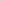 -  подготовить водовозную технику для ее возможного использования в тушении пожаров.3. Рекомендовать индивидуальным предпринимателям, главам крестьнско-фермерских хозяйств, лицам, осуществляющим ведение личного подсобного хозяйства, обеспечить опашку шириной не менее 15 метров объектов недвижимости, расположенных на земельных участках, отнесенных к категории земель - земли сельскохозяйственного назначения (животноводческие точки) по границам территорий объектов недвижимости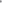 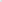 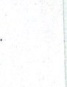 4. Контроль за исполнением настоящего постановления оставляю за собой.5. Постановление вступает в силу с момента его подписания и подлежит официальному опубликованию.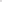 И.о. главы Заплавненскогосельского поселения                                                         А.Ю. Вавилов